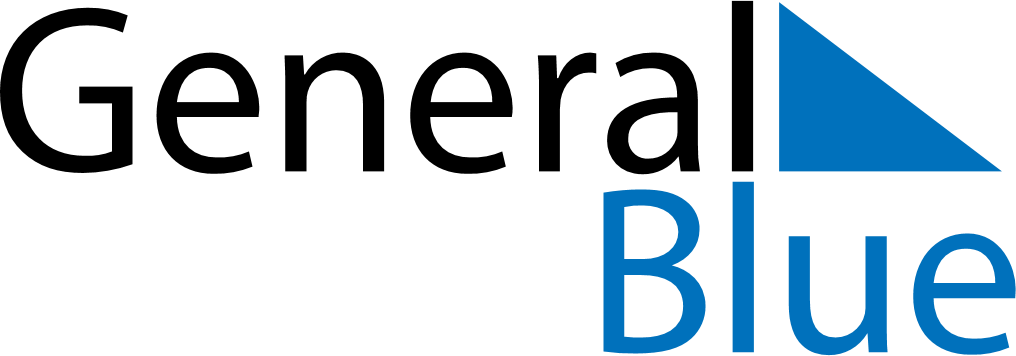 Weekly CalendarFebruary 10, 2020 - February 16, 2020Weekly CalendarFebruary 10, 2020 - February 16, 2020Weekly CalendarFebruary 10, 2020 - February 16, 2020Weekly CalendarFebruary 10, 2020 - February 16, 2020Weekly CalendarFebruary 10, 2020 - February 16, 2020Weekly CalendarFebruary 10, 2020 - February 16, 2020MONDAYFeb 10TUESDAYFeb 11TUESDAYFeb 11WEDNESDAYFeb 12THURSDAYFeb 13FRIDAYFeb 14SATURDAYFeb 15SUNDAYFeb 16